ЧЕРКАСЬКА ОБЛАСНА РАДАГОЛОВАР О З П О Р Я Д Ж Е Н Н Я05.12.2019                                                                                        № 519-рПро нагородження Почесноюграмотою Черкаської обласної радиВідповідно до статті 55 Закону України «Про місцеве самоврядування
в Україні», рішення обласної ради від 25.03.2016 № 4-32/VІІ «Про Почесну грамоту Черкаської обласної ради» (зі змінами):1. Нагородити Почесною грамотою Черкаської обласної ради:за вагомий особистий внесок у розвиток місцевого самоврядування, сумлінну працю, високий професіоналізм та з нагоди Дня місцевого самоврядування:за вагомий особистий внесок у розвиток територіальної громади, сумлінну працю, активну громадську діяльність та з нагоди Дня місцевого самоврядування:2. Контроль за виконанням розпорядження покласти на керівника секретаріату обласної ради ПАНІЩЕВА Б.Є. та організаційний відділ виконавчого апарату обласної ради.Голова										А. ПІДГОРНИЙВАЛОВЕНКОНаталію Василівну–начальницю загального відділу, заступницю керівника секретаріату Чигиринської районної ради;ГУРАЛЬНИКАМиколу Матвійовича–виконуючого обов’язки керуючого справами виконавчого апарату Христинівської районної ради;МАХИНЮНаталію Миколаївну–начальницю відділу з питань формування бюджету, управління майном районної комунальної власності та господарського забезпечення виконавчого апарату Христинівської районної ради;ЧОРНОБОЙТетяну Вікторівну–головну бухгалтерку Христинівської районної ради;ВОВКОГОНААнатолія Митрофановича–Трушівського сільського голову Чигиринського району;КОХАНАОлександра Григоровича–депутата Звенигородської районної ради, приватного підприємця;ЛЕВЧЕНКАВасиля Миколайовича–депутата Звенигородської районної ради, голову фермерського господарства
«Левченко В.М.»;ПОСТРИГАНЬЛарису Якимівну–Рацівського сільського голову Чигиринського району;СІГОВАОлександра Анатолійовича–депутата Паланської сільської ради Уманського району, голову правління
ПрАТ «СМ – Україна»;ФЕДИЧКАНИЧЛарису Іванівну–заступницю голови Христинівської районної ради;ЦЕГЕЛЬНОГОВасиля Васильовича–депутата Звенигородської районної ради, директора Юрківського сільського Будинку культури;ШЕВЧЕНКАВіктора Борисовича–депутата Звенигородської районної ради, голову селянського фермерського господарства «Брати Шевченки» с. Княжа;ШИМАНОВСЬКОГОВолодимира Михайловича–депутата Черкаської районної ради.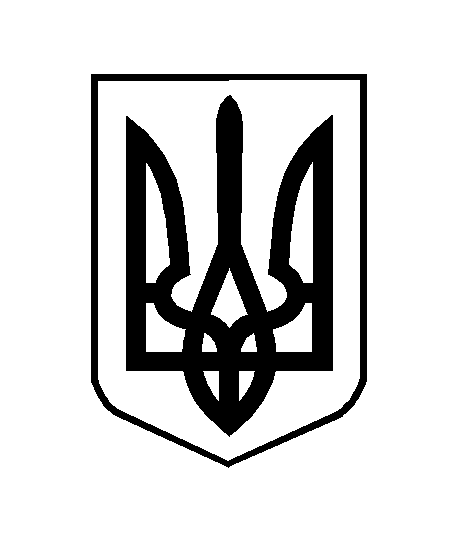 